Priloge:Obrazložitev predloga sklepa (priloga 1)Obrazložitev Letnega načrta upravljanja kapitalskih naložb za leto 2019 uprave SDH z dne 29. 11. 2018 – POSLOVNA SKRIVNOST – ZAUPNO (priloga 2)Sklep uprave SDH o sprejemu letnega načrta upravljanja kapitalskih naložb za leto 2019 (priloga 3)Sklep nadzornega sveta SDH o podaji soglasja k letnemu načrtu upravljanja kapitalskih naložb za leto 2019 (priloga 4)Letni načrt upravljanja kapitalskih naložb za leto 2019 – splošni del (priloga 5)Letni načrt upravljanja kapitalskih naložb za leto 2019 – posebni del: POSLOVNA SKRIVNOST (priloga 6)Priloga 1Obrazložitev gradivaDržavni zbor Republike Slovenije je 13. 7. 2015 sprejel Odlok o strategiji upravljanja kapitalskih naložb države (Uradni list RS, št. 53/15; v nadaljnjem besedilu: strategija). Skladno s 30. členom Zakona o Slovenskem državnem holdingu (Uradni list RS, št. 25/14; v nadaljnjem besedilu: ZSDH-1) na podlagi sprejete strategije uprava Slovenskega državnega holdinga, d. d (v nadaljnjem besedilu: SDH) sprejme letni načrt upravljanja naložb, h kateremu poda nadzorni svet SDH soglasje do konca novembra za naslednje koledarsko leto. SDH je te zakonske obveznosti izpolnil in predlog posredoval Ministrstvu za finance, na predlog katerega mora k letnemu načrtu podati soglasje še Vlada Republike Slovenije (v nadaljnjem besedilu: vlada). V letnem načrtu so skladno s prvim odstavkom 30. člena ZSDH-1 opredeljeni podrobni cilji pri upravljanju posameznih naložb, ukrepi in usmeritve za doseganje teh ciljev ter pričakovani denarni tokovi iz upravljanja. Jedro letnega načrta predstavlja načrt upravljanja po posameznih panogah in konkretnih naložbah, ki za njih določa tudi pričakovane cilje. Slednji so določeni skladno s strategijo in merili za merjenje uspešnosti družb s kapitalsko naložbo države, ki jih predpisuje 17. člen ZSDH-1. Merila so notranji akt SDH, ki ga sprejme uprava in potrdi nadzorni svet, sprejeta pa so, ko jih sprejme vlada kot skupščina SDH. Merila upoštevajo strateške cilje, ki jih določa strategija, ter določajo ekonomske in finančne cilje. Za vrednotenje uspešnosti pomembnih naložb in portfeljskih naložb so merila finančna in ekonomska ter taka, ki vrednotijo družbeno odgovornost ravnanja družb. Na podlagi sprejetih meril ter letnega načrta lahko SDH spremlja poslovanje družb s kapitalsko naložbo države: pregleduje uspešnost doseganja ciljev ter preverja poslovanje in poročanje o njem. Sistem nadzora SDH spremlja izpolnjevanje glavnih ciljev posamezne družbe že med letom. Nadzor je prilagojen statusni obliki, velikosti, kompleksnosti, lastniški sestavi in javnosti družbe. Pri bistvenih odmikih od pričakovanj se SDH odzove ter zahteva od družbe pojasnila v okviru in na način, ki sta določena z ZSDH-1 in zakonom, ki ureja gospodarske družbe, ter akti upravljanja, pa tudi ukrepa skladno s pristojnostmi, ki jih ima v skladu s predpisi in akti upravljanja.SDH za prihodnja leta ocenjuje, da bodo izvedeni in načrtovani prodajni postopki negativno vplivali na izračun donosnosti celotnega portfelja in višino dividend za proračun RS, saj sta tako NLB d.d. kot tudi Abanka d.d., predstavljata zajeten del uteži pri izračunu le-tega (približno petino vrednosti celotnega portfelja), v zadnjih dveh letih izplačevali visoke dividende ter dosegali visoke donosnosti ter. Načrtovana donosnost portfelja, ki ga upravlja SDH, je za leto 2019 določena v višini 6,2 %. Načrtovana donosnost je sicer nižja od ciljne donosnosti, določene v strategiji, vendar je pri tem potrebno poudariti, da portfelj Republike Slovenije sestavljata dve tretjini strateških naložb, katerih prioriteta je doseganje strateških ciljev, torej uresničevanje različnih pomembnih družbenih interesov in ne zgolj gospodarskih ciljev. Uresničevanje strateških ciljev in gospodarskih ciljev pa se pogosto izključuje in zavira doseganje še višje donosnosti portfelja kapitalskih naložb države. Poleg ciljne dobičkonosnosti lastniškega kapitala si je SDH zastavil tudi jasne cilje, vezane na načrtovane denarne tokove iz upravljanja naložb države. Pri tem SDH podpira tudi razvoj in učinkovitost poslovanja podjetij iz portfelja in s svojimi odločitvami na skupščinah družb zasleduje odgovoren pristop glede politike dividend z ustreznim ravnotežjem med dividendami in razvojnimi potrebami družb. SDH za leto 2019 pričakuje, da bi Republika Slovenija prejela 183,7 milijona EUR, SDH pa 39,3 milijona EUR, skupaj torej 223 milijona EUR dividend, kar je sicer manj kot v preteklem letu (467,7 milijona EUR), vendar je treba poudariti, da je presežek načrtovanih prilivov iz naslova dividend v preteklem letu posledica »dodatnih« dividend Telekoma Slovenije in Nove Ljubljanske banke.Poleg prizadevanj k izpolnjevanju ekonomsko-finančnih ciljev in strateških ciljev družb s kapitalsko naložbo države, ter stalnih prizadevanj za pregledno, konkurenčno in učinkovito vodenje postopkov prodaj kapitalskih naložb, bo v prihodnje dan poudarek na kakovosti upravljanja, transparentnosti in skladnosti poslovanja družb v upravljanju, podpori transformacijam družb in doseganju zastavljenih ciljev. SDH si ves čas prizadeva za izboljšano kakovost in analitično vrednost informacijskih podlag, potrebnih za uspešno upravljanje kapitalskih naložb. S tem v zvezi si bo SDH v letu 2019 prizadeval doseči nadaljnje izboljšanje poročanja družb SDH-ju, s ciljem doseganja standardov javnih delniških družb in sicer z uvedbo sistema kvartalnega, pri nekaterih družbah tudi mesečnega poročanja družb v upravljanju SDH. Posebno pozornost bo SDH namenil tudi nadgradnji enega od ključnih orodij upravljanja SDH, to je spremljanju in primerjavi ključnih kazalnikov posameznih družb v portfelju z relevantnimi konkurenčnimi družbami, t.i. benchmarking, s čimer bo omogočil še dejavnejše in učinkovitejše upravljanje naložb. Prav tako spremlja tudi trende in razvoj posameznih panog in družb ter uresničevanje poslovnih načrtov. SDH si bo prizadeval pridobiti kakovostno in heterogeno sestavo nadzornih svetov družb tako, da bo na skupščinah družb glasoval tako, da bodo v nadzorne svete imenovani strokovnjaki za finance, korporativno upravljanje, poslovanje družbe in drugi strokovni profili, ki so potrebni za učinkovit nadzor glede na dejavnost, obseg poslovanja in druge lastnosti družbe. SDH bo tudi v prihodnje podpiral vsa podjetja iz portfelja, da se učinkovito odzivajo na spremenjene okoliščine poslovanja in dolgoročno zagotavljajo rast in zaposlovanje ter v okviru periodičnih sestankov z družbami preverjal vsa ključna tveganja in način za njihovo obvladovanje.Priloga 3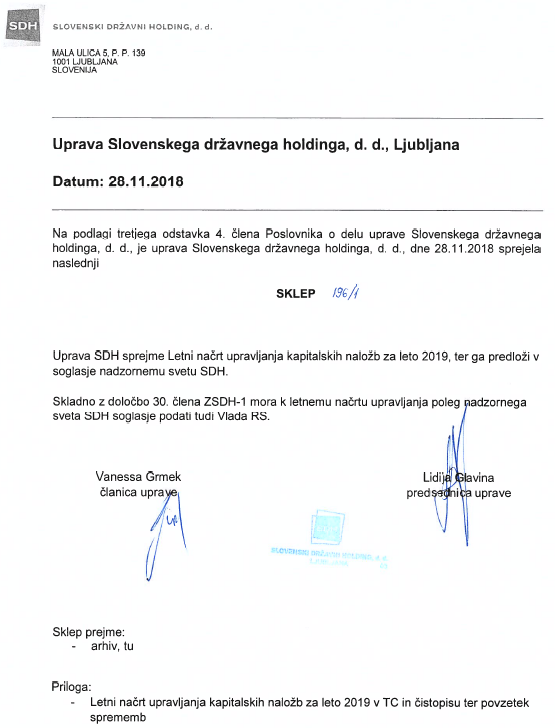 Priloga 4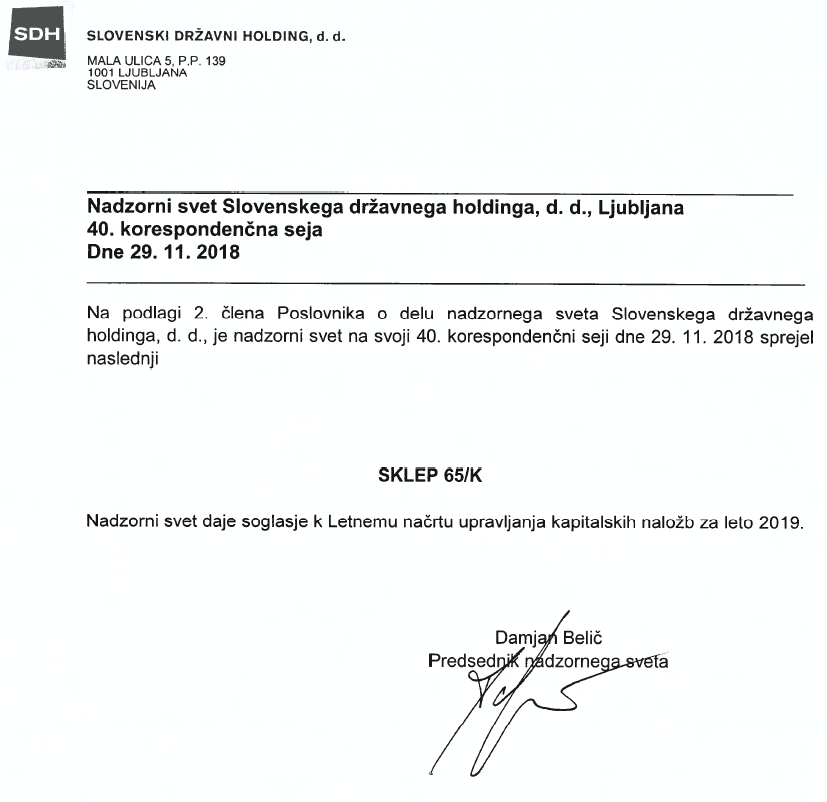 Številka: 476-145/2018/6Številka: 476-145/2018/6Številka: 476-145/2018/6Številka: 476-145/2018/6Številka: 476-145/2018/6Številka: 476-145/2018/6Številka: 476-145/2018/6Ljubljana, 13. 12. 2018Ljubljana, 13. 12. 2018Ljubljana, 13. 12. 2018Ljubljana, 13. 12. 2018Ljubljana, 13. 12. 2018Ljubljana, 13. 12. 2018Ljubljana, 13. 12. 2018EVA: EVA: EVA: EVA: EVA: EVA: EVA: GENERALNI SEKRETARIAT VLADE REPUBLIKE SLOVENIJEGp.gs@gov.siGENERALNI SEKRETARIAT VLADE REPUBLIKE SLOVENIJEGp.gs@gov.siGENERALNI SEKRETARIAT VLADE REPUBLIKE SLOVENIJEGp.gs@gov.siGENERALNI SEKRETARIAT VLADE REPUBLIKE SLOVENIJEGp.gs@gov.siGENERALNI SEKRETARIAT VLADE REPUBLIKE SLOVENIJEGp.gs@gov.siGENERALNI SEKRETARIAT VLADE REPUBLIKE SLOVENIJEGp.gs@gov.siGENERALNI SEKRETARIAT VLADE REPUBLIKE SLOVENIJEGp.gs@gov.siZADEVA:  Letni načrt upravljanja kapitalskih naložb za leto 2019ZADEVA:  Letni načrt upravljanja kapitalskih naložb za leto 2019ZADEVA:  Letni načrt upravljanja kapitalskih naložb za leto 2019ZADEVA:  Letni načrt upravljanja kapitalskih naložb za leto 2019ZADEVA:  Letni načrt upravljanja kapitalskih naložb za leto 2019ZADEVA:  Letni načrt upravljanja kapitalskih naložb za leto 2019ZADEVA:  Letni načrt upravljanja kapitalskih naložb za leto 2019ZADEVA:  Letni načrt upravljanja kapitalskih naložb za leto 2019ZADEVA:  Letni načrt upravljanja kapitalskih naložb za leto 2019ZADEVA:  Letni načrt upravljanja kapitalskih naložb za leto 2019ZADEVA:  Letni načrt upravljanja kapitalskih naložb za leto 2019ZADEVA:  Letni načrt upravljanja kapitalskih naložb za leto 2019ZADEVA:  Letni načrt upravljanja kapitalskih naložb za leto 20191. Predlog sklepov vlade:1. Predlog sklepov vlade:1. Predlog sklepov vlade:1. Predlog sklepov vlade:1. Predlog sklepov vlade:1. Predlog sklepov vlade:1. Predlog sklepov vlade:1. Predlog sklepov vlade:1. Predlog sklepov vlade:1. Predlog sklepov vlade:1. Predlog sklepov vlade:1. Predlog sklepov vlade:1. Predlog sklepov vlade:Na podlagi šestega odstavka 21. člena Zakona o Vladi Republike Slovenije (Uradni list RS, št. 24/05 - uradno prečiščeno besedilo, 109/08, 38/10 - ZUKN, 8/12, 21/13, 47/13 - ZDU-1G, 65/14 in 55/17) in tretjega odstavka 30. člena Zakona o Slovenskem državnem holdingu (Uradni list RS, št. 25/14) je Vlada Republike Slovenije na redni seji dne__________ sprejela naslednji sklep:Vlada Republike Slovenije daje Slovenskemu državnemu holdingu, d. d., soglasje k Letnemu načrtu upravljanja kapitalskih naložb za leto 2019.                                                                                      Stojan Tramte                                     generalni sekretarPRILOGA:Letni načrt upravljanja kapitalskih naložb za leto 2019PREJMEJO:Slovenski državni holding, d. d.,Ministrstvo za finance,Urad Vlade RS za komuniciranje.Na podlagi šestega odstavka 21. člena Zakona o Vladi Republike Slovenije (Uradni list RS, št. 24/05 - uradno prečiščeno besedilo, 109/08, 38/10 - ZUKN, 8/12, 21/13, 47/13 - ZDU-1G, 65/14 in 55/17) in tretjega odstavka 30. člena Zakona o Slovenskem državnem holdingu (Uradni list RS, št. 25/14) je Vlada Republike Slovenije na redni seji dne__________ sprejela naslednji sklep:Vlada Republike Slovenije daje Slovenskemu državnemu holdingu, d. d., soglasje k Letnemu načrtu upravljanja kapitalskih naložb za leto 2019.                                                                                      Stojan Tramte                                     generalni sekretarPRILOGA:Letni načrt upravljanja kapitalskih naložb za leto 2019PREJMEJO:Slovenski državni holding, d. d.,Ministrstvo za finance,Urad Vlade RS za komuniciranje.Na podlagi šestega odstavka 21. člena Zakona o Vladi Republike Slovenije (Uradni list RS, št. 24/05 - uradno prečiščeno besedilo, 109/08, 38/10 - ZUKN, 8/12, 21/13, 47/13 - ZDU-1G, 65/14 in 55/17) in tretjega odstavka 30. člena Zakona o Slovenskem državnem holdingu (Uradni list RS, št. 25/14) je Vlada Republike Slovenije na redni seji dne__________ sprejela naslednji sklep:Vlada Republike Slovenije daje Slovenskemu državnemu holdingu, d. d., soglasje k Letnemu načrtu upravljanja kapitalskih naložb za leto 2019.                                                                                      Stojan Tramte                                     generalni sekretarPRILOGA:Letni načrt upravljanja kapitalskih naložb za leto 2019PREJMEJO:Slovenski državni holding, d. d.,Ministrstvo za finance,Urad Vlade RS za komuniciranje.Na podlagi šestega odstavka 21. člena Zakona o Vladi Republike Slovenije (Uradni list RS, št. 24/05 - uradno prečiščeno besedilo, 109/08, 38/10 - ZUKN, 8/12, 21/13, 47/13 - ZDU-1G, 65/14 in 55/17) in tretjega odstavka 30. člena Zakona o Slovenskem državnem holdingu (Uradni list RS, št. 25/14) je Vlada Republike Slovenije na redni seji dne__________ sprejela naslednji sklep:Vlada Republike Slovenije daje Slovenskemu državnemu holdingu, d. d., soglasje k Letnemu načrtu upravljanja kapitalskih naložb za leto 2019.                                                                                      Stojan Tramte                                     generalni sekretarPRILOGA:Letni načrt upravljanja kapitalskih naložb za leto 2019PREJMEJO:Slovenski državni holding, d. d.,Ministrstvo za finance,Urad Vlade RS za komuniciranje.Na podlagi šestega odstavka 21. člena Zakona o Vladi Republike Slovenije (Uradni list RS, št. 24/05 - uradno prečiščeno besedilo, 109/08, 38/10 - ZUKN, 8/12, 21/13, 47/13 - ZDU-1G, 65/14 in 55/17) in tretjega odstavka 30. člena Zakona o Slovenskem državnem holdingu (Uradni list RS, št. 25/14) je Vlada Republike Slovenije na redni seji dne__________ sprejela naslednji sklep:Vlada Republike Slovenije daje Slovenskemu državnemu holdingu, d. d., soglasje k Letnemu načrtu upravljanja kapitalskih naložb za leto 2019.                                                                                      Stojan Tramte                                     generalni sekretarPRILOGA:Letni načrt upravljanja kapitalskih naložb za leto 2019PREJMEJO:Slovenski državni holding, d. d.,Ministrstvo za finance,Urad Vlade RS za komuniciranje.Na podlagi šestega odstavka 21. člena Zakona o Vladi Republike Slovenije (Uradni list RS, št. 24/05 - uradno prečiščeno besedilo, 109/08, 38/10 - ZUKN, 8/12, 21/13, 47/13 - ZDU-1G, 65/14 in 55/17) in tretjega odstavka 30. člena Zakona o Slovenskem državnem holdingu (Uradni list RS, št. 25/14) je Vlada Republike Slovenije na redni seji dne__________ sprejela naslednji sklep:Vlada Republike Slovenije daje Slovenskemu državnemu holdingu, d. d., soglasje k Letnemu načrtu upravljanja kapitalskih naložb za leto 2019.                                                                                      Stojan Tramte                                     generalni sekretarPRILOGA:Letni načrt upravljanja kapitalskih naložb za leto 2019PREJMEJO:Slovenski državni holding, d. d.,Ministrstvo za finance,Urad Vlade RS za komuniciranje.Na podlagi šestega odstavka 21. člena Zakona o Vladi Republike Slovenije (Uradni list RS, št. 24/05 - uradno prečiščeno besedilo, 109/08, 38/10 - ZUKN, 8/12, 21/13, 47/13 - ZDU-1G, 65/14 in 55/17) in tretjega odstavka 30. člena Zakona o Slovenskem državnem holdingu (Uradni list RS, št. 25/14) je Vlada Republike Slovenije na redni seji dne__________ sprejela naslednji sklep:Vlada Republike Slovenije daje Slovenskemu državnemu holdingu, d. d., soglasje k Letnemu načrtu upravljanja kapitalskih naložb za leto 2019.                                                                                      Stojan Tramte                                     generalni sekretarPRILOGA:Letni načrt upravljanja kapitalskih naložb za leto 2019PREJMEJO:Slovenski državni holding, d. d.,Ministrstvo za finance,Urad Vlade RS za komuniciranje.Na podlagi šestega odstavka 21. člena Zakona o Vladi Republike Slovenije (Uradni list RS, št. 24/05 - uradno prečiščeno besedilo, 109/08, 38/10 - ZUKN, 8/12, 21/13, 47/13 - ZDU-1G, 65/14 in 55/17) in tretjega odstavka 30. člena Zakona o Slovenskem državnem holdingu (Uradni list RS, št. 25/14) je Vlada Republike Slovenije na redni seji dne__________ sprejela naslednji sklep:Vlada Republike Slovenije daje Slovenskemu državnemu holdingu, d. d., soglasje k Letnemu načrtu upravljanja kapitalskih naložb za leto 2019.                                                                                      Stojan Tramte                                     generalni sekretarPRILOGA:Letni načrt upravljanja kapitalskih naložb za leto 2019PREJMEJO:Slovenski državni holding, d. d.,Ministrstvo za finance,Urad Vlade RS za komuniciranje.Na podlagi šestega odstavka 21. člena Zakona o Vladi Republike Slovenije (Uradni list RS, št. 24/05 - uradno prečiščeno besedilo, 109/08, 38/10 - ZUKN, 8/12, 21/13, 47/13 - ZDU-1G, 65/14 in 55/17) in tretjega odstavka 30. člena Zakona o Slovenskem državnem holdingu (Uradni list RS, št. 25/14) je Vlada Republike Slovenije na redni seji dne__________ sprejela naslednji sklep:Vlada Republike Slovenije daje Slovenskemu državnemu holdingu, d. d., soglasje k Letnemu načrtu upravljanja kapitalskih naložb za leto 2019.                                                                                      Stojan Tramte                                     generalni sekretarPRILOGA:Letni načrt upravljanja kapitalskih naložb za leto 2019PREJMEJO:Slovenski državni holding, d. d.,Ministrstvo za finance,Urad Vlade RS za komuniciranje.Na podlagi šestega odstavka 21. člena Zakona o Vladi Republike Slovenije (Uradni list RS, št. 24/05 - uradno prečiščeno besedilo, 109/08, 38/10 - ZUKN, 8/12, 21/13, 47/13 - ZDU-1G, 65/14 in 55/17) in tretjega odstavka 30. člena Zakona o Slovenskem državnem holdingu (Uradni list RS, št. 25/14) je Vlada Republike Slovenije na redni seji dne__________ sprejela naslednji sklep:Vlada Republike Slovenije daje Slovenskemu državnemu holdingu, d. d., soglasje k Letnemu načrtu upravljanja kapitalskih naložb za leto 2019.                                                                                      Stojan Tramte                                     generalni sekretarPRILOGA:Letni načrt upravljanja kapitalskih naložb za leto 2019PREJMEJO:Slovenski državni holding, d. d.,Ministrstvo za finance,Urad Vlade RS za komuniciranje.Na podlagi šestega odstavka 21. člena Zakona o Vladi Republike Slovenije (Uradni list RS, št. 24/05 - uradno prečiščeno besedilo, 109/08, 38/10 - ZUKN, 8/12, 21/13, 47/13 - ZDU-1G, 65/14 in 55/17) in tretjega odstavka 30. člena Zakona o Slovenskem državnem holdingu (Uradni list RS, št. 25/14) je Vlada Republike Slovenije na redni seji dne__________ sprejela naslednji sklep:Vlada Republike Slovenije daje Slovenskemu državnemu holdingu, d. d., soglasje k Letnemu načrtu upravljanja kapitalskih naložb za leto 2019.                                                                                      Stojan Tramte                                     generalni sekretarPRILOGA:Letni načrt upravljanja kapitalskih naložb za leto 2019PREJMEJO:Slovenski državni holding, d. d.,Ministrstvo za finance,Urad Vlade RS za komuniciranje.Na podlagi šestega odstavka 21. člena Zakona o Vladi Republike Slovenije (Uradni list RS, št. 24/05 - uradno prečiščeno besedilo, 109/08, 38/10 - ZUKN, 8/12, 21/13, 47/13 - ZDU-1G, 65/14 in 55/17) in tretjega odstavka 30. člena Zakona o Slovenskem državnem holdingu (Uradni list RS, št. 25/14) je Vlada Republike Slovenije na redni seji dne__________ sprejela naslednji sklep:Vlada Republike Slovenije daje Slovenskemu državnemu holdingu, d. d., soglasje k Letnemu načrtu upravljanja kapitalskih naložb za leto 2019.                                                                                      Stojan Tramte                                     generalni sekretarPRILOGA:Letni načrt upravljanja kapitalskih naložb za leto 2019PREJMEJO:Slovenski državni holding, d. d.,Ministrstvo za finance,Urad Vlade RS za komuniciranje.Na podlagi šestega odstavka 21. člena Zakona o Vladi Republike Slovenije (Uradni list RS, št. 24/05 - uradno prečiščeno besedilo, 109/08, 38/10 - ZUKN, 8/12, 21/13, 47/13 - ZDU-1G, 65/14 in 55/17) in tretjega odstavka 30. člena Zakona o Slovenskem državnem holdingu (Uradni list RS, št. 25/14) je Vlada Republike Slovenije na redni seji dne__________ sprejela naslednji sklep:Vlada Republike Slovenije daje Slovenskemu državnemu holdingu, d. d., soglasje k Letnemu načrtu upravljanja kapitalskih naložb za leto 2019.                                                                                      Stojan Tramte                                     generalni sekretarPRILOGA:Letni načrt upravljanja kapitalskih naložb za leto 2019PREJMEJO:Slovenski državni holding, d. d.,Ministrstvo za finance,Urad Vlade RS za komuniciranje.2. Predlog za obravnavo predloga zakona po nujnem ali skrajšanem postopku v državnem zboru z obrazložitvijo razlogov:2. Predlog za obravnavo predloga zakona po nujnem ali skrajšanem postopku v državnem zboru z obrazložitvijo razlogov:2. Predlog za obravnavo predloga zakona po nujnem ali skrajšanem postopku v državnem zboru z obrazložitvijo razlogov:2. Predlog za obravnavo predloga zakona po nujnem ali skrajšanem postopku v državnem zboru z obrazložitvijo razlogov:2. Predlog za obravnavo predloga zakona po nujnem ali skrajšanem postopku v državnem zboru z obrazložitvijo razlogov:2. Predlog za obravnavo predloga zakona po nujnem ali skrajšanem postopku v državnem zboru z obrazložitvijo razlogov:2. Predlog za obravnavo predloga zakona po nujnem ali skrajšanem postopku v državnem zboru z obrazložitvijo razlogov:2. Predlog za obravnavo predloga zakona po nujnem ali skrajšanem postopku v državnem zboru z obrazložitvijo razlogov:2. Predlog za obravnavo predloga zakona po nujnem ali skrajšanem postopku v državnem zboru z obrazložitvijo razlogov:2. Predlog za obravnavo predloga zakona po nujnem ali skrajšanem postopku v državnem zboru z obrazložitvijo razlogov:2. Predlog za obravnavo predloga zakona po nujnem ali skrajšanem postopku v državnem zboru z obrazložitvijo razlogov:2. Predlog za obravnavo predloga zakona po nujnem ali skrajšanem postopku v državnem zboru z obrazložitvijo razlogov:2. Predlog za obravnavo predloga zakona po nujnem ali skrajšanem postopku v državnem zboru z obrazložitvijo razlogov:3.a Osebe, odgovorne za strokovno pripravo in usklajenost gradiva:3.a Osebe, odgovorne za strokovno pripravo in usklajenost gradiva:3.a Osebe, odgovorne za strokovno pripravo in usklajenost gradiva:3.a Osebe, odgovorne za strokovno pripravo in usklajenost gradiva:3.a Osebe, odgovorne za strokovno pripravo in usklajenost gradiva:3.a Osebe, odgovorne za strokovno pripravo in usklajenost gradiva:3.a Osebe, odgovorne za strokovno pripravo in usklajenost gradiva:3.a Osebe, odgovorne za strokovno pripravo in usklajenost gradiva:3.a Osebe, odgovorne za strokovno pripravo in usklajenost gradiva:3.a Osebe, odgovorne za strokovno pripravo in usklajenost gradiva:3.a Osebe, odgovorne za strokovno pripravo in usklajenost gradiva:3.a Osebe, odgovorne za strokovno pripravo in usklajenost gradiva:3.a Osebe, odgovorne za strokovno pripravo in usklajenost gradiva:Metod Dragonja, državni sekretar,mag. Aleksander Nagode, v.d. generalnega direktorja Direktorata za javno premoženje,Goran Kitić, sekretar.Metod Dragonja, državni sekretar,mag. Aleksander Nagode, v.d. generalnega direktorja Direktorata za javno premoženje,Goran Kitić, sekretar.Metod Dragonja, državni sekretar,mag. Aleksander Nagode, v.d. generalnega direktorja Direktorata za javno premoženje,Goran Kitić, sekretar.Metod Dragonja, državni sekretar,mag. Aleksander Nagode, v.d. generalnega direktorja Direktorata za javno premoženje,Goran Kitić, sekretar.Metod Dragonja, državni sekretar,mag. Aleksander Nagode, v.d. generalnega direktorja Direktorata za javno premoženje,Goran Kitić, sekretar.Metod Dragonja, državni sekretar,mag. Aleksander Nagode, v.d. generalnega direktorja Direktorata za javno premoženje,Goran Kitić, sekretar.Metod Dragonja, državni sekretar,mag. Aleksander Nagode, v.d. generalnega direktorja Direktorata za javno premoženje,Goran Kitić, sekretar.Metod Dragonja, državni sekretar,mag. Aleksander Nagode, v.d. generalnega direktorja Direktorata za javno premoženje,Goran Kitić, sekretar.Metod Dragonja, državni sekretar,mag. Aleksander Nagode, v.d. generalnega direktorja Direktorata za javno premoženje,Goran Kitić, sekretar.Metod Dragonja, državni sekretar,mag. Aleksander Nagode, v.d. generalnega direktorja Direktorata za javno premoženje,Goran Kitić, sekretar.Metod Dragonja, državni sekretar,mag. Aleksander Nagode, v.d. generalnega direktorja Direktorata za javno premoženje,Goran Kitić, sekretar.Metod Dragonja, državni sekretar,mag. Aleksander Nagode, v.d. generalnega direktorja Direktorata za javno premoženje,Goran Kitić, sekretar.Metod Dragonja, državni sekretar,mag. Aleksander Nagode, v.d. generalnega direktorja Direktorata za javno premoženje,Goran Kitić, sekretar.3.b Zunanji strokovnjaki, ki so sodelovali pri pripravi dela ali celotnega gradiva:3.b Zunanji strokovnjaki, ki so sodelovali pri pripravi dela ali celotnega gradiva:3.b Zunanji strokovnjaki, ki so sodelovali pri pripravi dela ali celotnega gradiva:3.b Zunanji strokovnjaki, ki so sodelovali pri pripravi dela ali celotnega gradiva:3.b Zunanji strokovnjaki, ki so sodelovali pri pripravi dela ali celotnega gradiva:3.b Zunanji strokovnjaki, ki so sodelovali pri pripravi dela ali celotnega gradiva:3.b Zunanji strokovnjaki, ki so sodelovali pri pripravi dela ali celotnega gradiva:3.b Zunanji strokovnjaki, ki so sodelovali pri pripravi dela ali celotnega gradiva:3.b Zunanji strokovnjaki, ki so sodelovali pri pripravi dela ali celotnega gradiva:3.b Zunanji strokovnjaki, ki so sodelovali pri pripravi dela ali celotnega gradiva:3.b Zunanji strokovnjaki, ki so sodelovali pri pripravi dela ali celotnega gradiva:3.b Zunanji strokovnjaki, ki so sodelovali pri pripravi dela ali celotnega gradiva:3.b Zunanji strokovnjaki, ki so sodelovali pri pripravi dela ali celotnega gradiva:Letni načrt upravljanja je skladno z Zakonom o Slovenskem državnem holdingu (Uradni list RS, št. 25/14; v nadaljnjem besedilu: ZSDH-1) akt upravljanja Slovenskega državnega holdinga, d. d. (v nadaljnjem besedilu: SDH), ki ga sprejme uprava SDH, k njemu pa podata soglasje nadzorni svet SDH in Vlada RS.Letni načrt upravljanja je skladno z Zakonom o Slovenskem državnem holdingu (Uradni list RS, št. 25/14; v nadaljnjem besedilu: ZSDH-1) akt upravljanja Slovenskega državnega holdinga, d. d. (v nadaljnjem besedilu: SDH), ki ga sprejme uprava SDH, k njemu pa podata soglasje nadzorni svet SDH in Vlada RS.Letni načrt upravljanja je skladno z Zakonom o Slovenskem državnem holdingu (Uradni list RS, št. 25/14; v nadaljnjem besedilu: ZSDH-1) akt upravljanja Slovenskega državnega holdinga, d. d. (v nadaljnjem besedilu: SDH), ki ga sprejme uprava SDH, k njemu pa podata soglasje nadzorni svet SDH in Vlada RS.Letni načrt upravljanja je skladno z Zakonom o Slovenskem državnem holdingu (Uradni list RS, št. 25/14; v nadaljnjem besedilu: ZSDH-1) akt upravljanja Slovenskega državnega holdinga, d. d. (v nadaljnjem besedilu: SDH), ki ga sprejme uprava SDH, k njemu pa podata soglasje nadzorni svet SDH in Vlada RS.Letni načrt upravljanja je skladno z Zakonom o Slovenskem državnem holdingu (Uradni list RS, št. 25/14; v nadaljnjem besedilu: ZSDH-1) akt upravljanja Slovenskega državnega holdinga, d. d. (v nadaljnjem besedilu: SDH), ki ga sprejme uprava SDH, k njemu pa podata soglasje nadzorni svet SDH in Vlada RS.Letni načrt upravljanja je skladno z Zakonom o Slovenskem državnem holdingu (Uradni list RS, št. 25/14; v nadaljnjem besedilu: ZSDH-1) akt upravljanja Slovenskega državnega holdinga, d. d. (v nadaljnjem besedilu: SDH), ki ga sprejme uprava SDH, k njemu pa podata soglasje nadzorni svet SDH in Vlada RS.Letni načrt upravljanja je skladno z Zakonom o Slovenskem državnem holdingu (Uradni list RS, št. 25/14; v nadaljnjem besedilu: ZSDH-1) akt upravljanja Slovenskega državnega holdinga, d. d. (v nadaljnjem besedilu: SDH), ki ga sprejme uprava SDH, k njemu pa podata soglasje nadzorni svet SDH in Vlada RS.Letni načrt upravljanja je skladno z Zakonom o Slovenskem državnem holdingu (Uradni list RS, št. 25/14; v nadaljnjem besedilu: ZSDH-1) akt upravljanja Slovenskega državnega holdinga, d. d. (v nadaljnjem besedilu: SDH), ki ga sprejme uprava SDH, k njemu pa podata soglasje nadzorni svet SDH in Vlada RS.Letni načrt upravljanja je skladno z Zakonom o Slovenskem državnem holdingu (Uradni list RS, št. 25/14; v nadaljnjem besedilu: ZSDH-1) akt upravljanja Slovenskega državnega holdinga, d. d. (v nadaljnjem besedilu: SDH), ki ga sprejme uprava SDH, k njemu pa podata soglasje nadzorni svet SDH in Vlada RS.Letni načrt upravljanja je skladno z Zakonom o Slovenskem državnem holdingu (Uradni list RS, št. 25/14; v nadaljnjem besedilu: ZSDH-1) akt upravljanja Slovenskega državnega holdinga, d. d. (v nadaljnjem besedilu: SDH), ki ga sprejme uprava SDH, k njemu pa podata soglasje nadzorni svet SDH in Vlada RS.Letni načrt upravljanja je skladno z Zakonom o Slovenskem državnem holdingu (Uradni list RS, št. 25/14; v nadaljnjem besedilu: ZSDH-1) akt upravljanja Slovenskega državnega holdinga, d. d. (v nadaljnjem besedilu: SDH), ki ga sprejme uprava SDH, k njemu pa podata soglasje nadzorni svet SDH in Vlada RS.Letni načrt upravljanja je skladno z Zakonom o Slovenskem državnem holdingu (Uradni list RS, št. 25/14; v nadaljnjem besedilu: ZSDH-1) akt upravljanja Slovenskega državnega holdinga, d. d. (v nadaljnjem besedilu: SDH), ki ga sprejme uprava SDH, k njemu pa podata soglasje nadzorni svet SDH in Vlada RS.Letni načrt upravljanja je skladno z Zakonom o Slovenskem državnem holdingu (Uradni list RS, št. 25/14; v nadaljnjem besedilu: ZSDH-1) akt upravljanja Slovenskega državnega holdinga, d. d. (v nadaljnjem besedilu: SDH), ki ga sprejme uprava SDH, k njemu pa podata soglasje nadzorni svet SDH in Vlada RS.4. Predstavniki vlade, ki bodo sodelovali pri delu državnega zbora:4. Predstavniki vlade, ki bodo sodelovali pri delu državnega zbora:4. Predstavniki vlade, ki bodo sodelovali pri delu državnega zbora:4. Predstavniki vlade, ki bodo sodelovali pri delu državnega zbora:4. Predstavniki vlade, ki bodo sodelovali pri delu državnega zbora:4. Predstavniki vlade, ki bodo sodelovali pri delu državnega zbora:4. Predstavniki vlade, ki bodo sodelovali pri delu državnega zbora:4. Predstavniki vlade, ki bodo sodelovali pri delu državnega zbora:4. Predstavniki vlade, ki bodo sodelovali pri delu državnega zbora:4. Predstavniki vlade, ki bodo sodelovali pri delu državnega zbora:4. Predstavniki vlade, ki bodo sodelovali pri delu državnega zbora:4. Predstavniki vlade, ki bodo sodelovali pri delu državnega zbora:4. Predstavniki vlade, ki bodo sodelovali pri delu državnega zbora:5. Kratek povzetek gradiva:5. Kratek povzetek gradiva:5. Kratek povzetek gradiva:5. Kratek povzetek gradiva:5. Kratek povzetek gradiva:5. Kratek povzetek gradiva:5. Kratek povzetek gradiva:5. Kratek povzetek gradiva:5. Kratek povzetek gradiva:5. Kratek povzetek gradiva:5. Kratek povzetek gradiva:5. Kratek povzetek gradiva:5. Kratek povzetek gradiva:6. Presoja posledic za:6. Presoja posledic za:6. Presoja posledic za:6. Presoja posledic za:6. Presoja posledic za:6. Presoja posledic za:6. Presoja posledic za:6. Presoja posledic za:6. Presoja posledic za:6. Presoja posledic za:6. Presoja posledic za:6. Presoja posledic za:6. Presoja posledic za:a)javnofinančna sredstva nad 40.000 EUR v tekočem in naslednjih treh letihjavnofinančna sredstva nad 40.000 EUR v tekočem in naslednjih treh letihjavnofinančna sredstva nad 40.000 EUR v tekočem in naslednjih treh letihjavnofinančna sredstva nad 40.000 EUR v tekočem in naslednjih treh letihjavnofinančna sredstva nad 40.000 EUR v tekočem in naslednjih treh letihjavnofinančna sredstva nad 40.000 EUR v tekočem in naslednjih treh letihjavnofinančna sredstva nad 40.000 EUR v tekočem in naslednjih treh letihjavnofinančna sredstva nad 40.000 EUR v tekočem in naslednjih treh letihjavnofinančna sredstva nad 40.000 EUR v tekočem in naslednjih treh letihDA/NEDA/NEDA/NEb)usklajenost slovenskega pravnega reda s pravnim redom Evropske unijeusklajenost slovenskega pravnega reda s pravnim redom Evropske unijeusklajenost slovenskega pravnega reda s pravnim redom Evropske unijeusklajenost slovenskega pravnega reda s pravnim redom Evropske unijeusklajenost slovenskega pravnega reda s pravnim redom Evropske unijeusklajenost slovenskega pravnega reda s pravnim redom Evropske unijeusklajenost slovenskega pravnega reda s pravnim redom Evropske unijeusklajenost slovenskega pravnega reda s pravnim redom Evropske unijeusklajenost slovenskega pravnega reda s pravnim redom Evropske unijeDA/NEDA/NEDA/NEc)administrativne poslediceadministrativne poslediceadministrativne poslediceadministrativne poslediceadministrativne poslediceadministrativne poslediceadministrativne poslediceadministrativne poslediceadministrativne poslediceDA/NEDA/NEDA/NEč)gospodarstvo, zlasti mala in srednja podjetja ter konkurenčnost podjetijgospodarstvo, zlasti mala in srednja podjetja ter konkurenčnost podjetijgospodarstvo, zlasti mala in srednja podjetja ter konkurenčnost podjetijgospodarstvo, zlasti mala in srednja podjetja ter konkurenčnost podjetijgospodarstvo, zlasti mala in srednja podjetja ter konkurenčnost podjetijgospodarstvo, zlasti mala in srednja podjetja ter konkurenčnost podjetijgospodarstvo, zlasti mala in srednja podjetja ter konkurenčnost podjetijgospodarstvo, zlasti mala in srednja podjetja ter konkurenčnost podjetijgospodarstvo, zlasti mala in srednja podjetja ter konkurenčnost podjetijDA/NEDA/NEDA/NEd)okolje, vključno s prostorskimi in varstvenimi vidikiokolje, vključno s prostorskimi in varstvenimi vidikiokolje, vključno s prostorskimi in varstvenimi vidikiokolje, vključno s prostorskimi in varstvenimi vidikiokolje, vključno s prostorskimi in varstvenimi vidikiokolje, vključno s prostorskimi in varstvenimi vidikiokolje, vključno s prostorskimi in varstvenimi vidikiokolje, vključno s prostorskimi in varstvenimi vidikiokolje, vključno s prostorskimi in varstvenimi vidikiDA/NEDA/NEDA/NEe)socialno področjesocialno področjesocialno področjesocialno področjesocialno področjesocialno področjesocialno področjesocialno področjesocialno področjeDA/NEDA/NEDA/NEf)dokumente razvojnega načrtovanja:nacionalne dokumente razvojnega načrtovanjarazvojne politike na ravni programov po strukturi razvojne klasifikacije programskega proračunarazvojne dokumente Evropske unije in mednarodnih organizacijdokumente razvojnega načrtovanja:nacionalne dokumente razvojnega načrtovanjarazvojne politike na ravni programov po strukturi razvojne klasifikacije programskega proračunarazvojne dokumente Evropske unije in mednarodnih organizacijdokumente razvojnega načrtovanja:nacionalne dokumente razvojnega načrtovanjarazvojne politike na ravni programov po strukturi razvojne klasifikacije programskega proračunarazvojne dokumente Evropske unije in mednarodnih organizacijdokumente razvojnega načrtovanja:nacionalne dokumente razvojnega načrtovanjarazvojne politike na ravni programov po strukturi razvojne klasifikacije programskega proračunarazvojne dokumente Evropske unije in mednarodnih organizacijdokumente razvojnega načrtovanja:nacionalne dokumente razvojnega načrtovanjarazvojne politike na ravni programov po strukturi razvojne klasifikacije programskega proračunarazvojne dokumente Evropske unije in mednarodnih organizacijdokumente razvojnega načrtovanja:nacionalne dokumente razvojnega načrtovanjarazvojne politike na ravni programov po strukturi razvojne klasifikacije programskega proračunarazvojne dokumente Evropske unije in mednarodnih organizacijdokumente razvojnega načrtovanja:nacionalne dokumente razvojnega načrtovanjarazvojne politike na ravni programov po strukturi razvojne klasifikacije programskega proračunarazvojne dokumente Evropske unije in mednarodnih organizacijdokumente razvojnega načrtovanja:nacionalne dokumente razvojnega načrtovanjarazvojne politike na ravni programov po strukturi razvojne klasifikacije programskega proračunarazvojne dokumente Evropske unije in mednarodnih organizacijdokumente razvojnega načrtovanja:nacionalne dokumente razvojnega načrtovanjarazvojne politike na ravni programov po strukturi razvojne klasifikacije programskega proračunarazvojne dokumente Evropske unije in mednarodnih organizacijDA/NEDA/NEDA/NE7.a Predstavitev ocene finančnih posledic nad 40.000 EUR:7.a Predstavitev ocene finančnih posledic nad 40.000 EUR:7.a Predstavitev ocene finančnih posledic nad 40.000 EUR:7.a Predstavitev ocene finančnih posledic nad 40.000 EUR:7.a Predstavitev ocene finančnih posledic nad 40.000 EUR:7.a Predstavitev ocene finančnih posledic nad 40.000 EUR:7.a Predstavitev ocene finančnih posledic nad 40.000 EUR:7.a Predstavitev ocene finančnih posledic nad 40.000 EUR:7.a Predstavitev ocene finančnih posledic nad 40.000 EUR:7.a Predstavitev ocene finančnih posledic nad 40.000 EUR:7.a Predstavitev ocene finančnih posledic nad 40.000 EUR:7.a Predstavitev ocene finančnih posledic nad 40.000 EUR:7.a Predstavitev ocene finančnih posledic nad 40.000 EUR:I. Ocena finančnih posledic, ki niso načrtovane v sprejetem proračunuI. Ocena finančnih posledic, ki niso načrtovane v sprejetem proračunuI. Ocena finančnih posledic, ki niso načrtovane v sprejetem proračunuI. Ocena finančnih posledic, ki niso načrtovane v sprejetem proračunuI. Ocena finančnih posledic, ki niso načrtovane v sprejetem proračunuI. Ocena finančnih posledic, ki niso načrtovane v sprejetem proračunuI. Ocena finančnih posledic, ki niso načrtovane v sprejetem proračunuI. Ocena finančnih posledic, ki niso načrtovane v sprejetem proračunuI. Ocena finančnih posledic, ki niso načrtovane v sprejetem proračunuI. Ocena finančnih posledic, ki niso načrtovane v sprejetem proračunuI. Ocena finančnih posledic, ki niso načrtovane v sprejetem proračunuI. Ocena finančnih posledic, ki niso načrtovane v sprejetem proračunuI. Ocena finančnih posledic, ki niso načrtovane v sprejetem proračunuTekoče leto (t)Tekoče leto (t)t + 1t + 2t + 2t + 2t + 2t + 2t + 3Predvideno povečanje (+) ali zmanjšanje (–) prihodkov državnega proračuna Predvideno povečanje (+) ali zmanjšanje (–) prihodkov državnega proračuna Predvideno povečanje (+) ali zmanjšanje (–) prihodkov državnega proračuna Predvideno povečanje (+) ali zmanjšanje (–) prihodkov občinskih proračunov Predvideno povečanje (+) ali zmanjšanje (–) prihodkov občinskih proračunov Predvideno povečanje (+) ali zmanjšanje (–) prihodkov občinskih proračunov Predvideno povečanje (+) ali zmanjšanje (–) odhodkov državnega proračuna Predvideno povečanje (+) ali zmanjšanje (–) odhodkov državnega proračuna Predvideno povečanje (+) ali zmanjšanje (–) odhodkov državnega proračuna Predvideno povečanje (+) ali zmanjšanje (–) odhodkov občinskih proračunovPredvideno povečanje (+) ali zmanjšanje (–) odhodkov občinskih proračunovPredvideno povečanje (+) ali zmanjšanje (–) odhodkov občinskih proračunovPredvideno povečanje (+) ali zmanjšanje (–) obveznosti za druga javnofinančna sredstvaPredvideno povečanje (+) ali zmanjšanje (–) obveznosti za druga javnofinančna sredstvaPredvideno povečanje (+) ali zmanjšanje (–) obveznosti za druga javnofinančna sredstvaII. Finančne posledice za državni proračunII. Finančne posledice za državni proračunII. Finančne posledice za državni proračunII. Finančne posledice za državni proračunII. Finančne posledice za državni proračunII. Finančne posledice za državni proračunII. Finančne posledice za državni proračunII. Finančne posledice za državni proračunII. Finančne posledice za državni proračunII. Finančne posledice za državni proračunII. Finančne posledice za državni proračunII. Finančne posledice za državni proračunII.a Pravice porabe za izvedbo predlaganih rešitev so zagotovljene:II.a Pravice porabe za izvedbo predlaganih rešitev so zagotovljene:II.a Pravice porabe za izvedbo predlaganih rešitev so zagotovljene:II.a Pravice porabe za izvedbo predlaganih rešitev so zagotovljene:II.a Pravice porabe za izvedbo predlaganih rešitev so zagotovljene:II.a Pravice porabe za izvedbo predlaganih rešitev so zagotovljene:II.a Pravice porabe za izvedbo predlaganih rešitev so zagotovljene:II.a Pravice porabe za izvedbo predlaganih rešitev so zagotovljene:II.a Pravice porabe za izvedbo predlaganih rešitev so zagotovljene:II.a Pravice porabe za izvedbo predlaganih rešitev so zagotovljene:II.a Pravice porabe za izvedbo predlaganih rešitev so zagotovljene:II.a Pravice porabe za izvedbo predlaganih rešitev so zagotovljene:Ime proračunskega uporabnika Ime proračunskega uporabnika Šifra in naziv ukrepa, projektaŠifra in naziv ukrepa, projektaŠifra in naziv proračunske postavkeŠifra in naziv proračunske postavkeZnesek za tekoče leto (t)Znesek za tekoče leto (t)Znesek za tekoče leto (t)Znesek za tekoče leto (t)Znesek za tekoče leto (t)Znesek za t + 1SKUPAJSKUPAJSKUPAJSKUPAJSKUPAJSKUPAJII.b Manjkajoče pravice porabe bodo zagotovljene s prerazporeditvijo:II.b Manjkajoče pravice porabe bodo zagotovljene s prerazporeditvijo:II.b Manjkajoče pravice porabe bodo zagotovljene s prerazporeditvijo:II.b Manjkajoče pravice porabe bodo zagotovljene s prerazporeditvijo:II.b Manjkajoče pravice porabe bodo zagotovljene s prerazporeditvijo:II.b Manjkajoče pravice porabe bodo zagotovljene s prerazporeditvijo:II.b Manjkajoče pravice porabe bodo zagotovljene s prerazporeditvijo:II.b Manjkajoče pravice porabe bodo zagotovljene s prerazporeditvijo:II.b Manjkajoče pravice porabe bodo zagotovljene s prerazporeditvijo:II.b Manjkajoče pravice porabe bodo zagotovljene s prerazporeditvijo:II.b Manjkajoče pravice porabe bodo zagotovljene s prerazporeditvijo:II.b Manjkajoče pravice porabe bodo zagotovljene s prerazporeditvijo:Ime proračunskega uporabnika Ime proračunskega uporabnika Šifra in naziv ukrepa, projektaŠifra in naziv ukrepa, projektaŠifra in naziv proračunske postavke Šifra in naziv proračunske postavke Znesek za tekoče leto (t)Znesek za tekoče leto (t)Znesek za tekoče leto (t)Znesek za tekoče leto (t)Znesek za tekoče leto (t)Znesek za t + 1 SKUPAJSKUPAJSKUPAJSKUPAJSKUPAJSKUPAJII.c Načrtovana nadomestitev zmanjšanih prihodkov in povečanih odhodkov proračuna:II.c Načrtovana nadomestitev zmanjšanih prihodkov in povečanih odhodkov proračuna:II.c Načrtovana nadomestitev zmanjšanih prihodkov in povečanih odhodkov proračuna:II.c Načrtovana nadomestitev zmanjšanih prihodkov in povečanih odhodkov proračuna:II.c Načrtovana nadomestitev zmanjšanih prihodkov in povečanih odhodkov proračuna:II.c Načrtovana nadomestitev zmanjšanih prihodkov in povečanih odhodkov proračuna:II.c Načrtovana nadomestitev zmanjšanih prihodkov in povečanih odhodkov proračuna:II.c Načrtovana nadomestitev zmanjšanih prihodkov in povečanih odhodkov proračuna:II.c Načrtovana nadomestitev zmanjšanih prihodkov in povečanih odhodkov proračuna:II.c Načrtovana nadomestitev zmanjšanih prihodkov in povečanih odhodkov proračuna:II.c Načrtovana nadomestitev zmanjšanih prihodkov in povečanih odhodkov proračuna:II.c Načrtovana nadomestitev zmanjšanih prihodkov in povečanih odhodkov proračuna:Novi prihodkiNovi prihodkiNovi prihodkiNovi prihodkiZnesek za tekoče leto (t)Znesek za tekoče leto (t)Znesek za tekoče leto (t)Znesek za tekoče leto (t)Znesek za t + 1Znesek za t + 1Znesek za t + 1Znesek za t + 1SKUPAJSKUPAJSKUPAJSKUPAJ7.b Predstavitev ocene finančnih posledic pod 40.000 EUR:Gradivo nima finančnih posledic.7.b Predstavitev ocene finančnih posledic pod 40.000 EUR:Gradivo nima finančnih posledic.7.b Predstavitev ocene finančnih posledic pod 40.000 EUR:Gradivo nima finančnih posledic.7.b Predstavitev ocene finančnih posledic pod 40.000 EUR:Gradivo nima finančnih posledic.7.b Predstavitev ocene finančnih posledic pod 40.000 EUR:Gradivo nima finančnih posledic.7.b Predstavitev ocene finančnih posledic pod 40.000 EUR:Gradivo nima finančnih posledic.7.b Predstavitev ocene finančnih posledic pod 40.000 EUR:Gradivo nima finančnih posledic.7.b Predstavitev ocene finančnih posledic pod 40.000 EUR:Gradivo nima finančnih posledic.7.b Predstavitev ocene finančnih posledic pod 40.000 EUR:Gradivo nima finančnih posledic.7.b Predstavitev ocene finančnih posledic pod 40.000 EUR:Gradivo nima finančnih posledic.7.b Predstavitev ocene finančnih posledic pod 40.000 EUR:Gradivo nima finančnih posledic.7.b Predstavitev ocene finančnih posledic pod 40.000 EUR:Gradivo nima finančnih posledic.8. Predstavitev sodelovanja z združenji občin:8. Predstavitev sodelovanja z združenji občin:8. Predstavitev sodelovanja z združenji občin:8. Predstavitev sodelovanja z združenji občin:8. Predstavitev sodelovanja z združenji občin:8. Predstavitev sodelovanja z združenji občin:8. Predstavitev sodelovanja z združenji občin:8. Predstavitev sodelovanja z združenji občin:8. Predstavitev sodelovanja z združenji občin:8. Predstavitev sodelovanja z združenji občin:8. Predstavitev sodelovanja z združenji občin:8. Predstavitev sodelovanja z združenji občin:Vsebina predloženega gradiva (predpisa) vpliva na:pristojnosti občin,delovanje občin,financiranje občin.Vsebina predloženega gradiva (predpisa) vpliva na:pristojnosti občin,delovanje občin,financiranje občin.Vsebina predloženega gradiva (predpisa) vpliva na:pristojnosti občin,delovanje občin,financiranje občin.Vsebina predloženega gradiva (predpisa) vpliva na:pristojnosti občin,delovanje občin,financiranje občin.Vsebina predloženega gradiva (predpisa) vpliva na:pristojnosti občin,delovanje občin,financiranje občin.Vsebina predloženega gradiva (predpisa) vpliva na:pristojnosti občin,delovanje občin,financiranje občin.Vsebina predloženega gradiva (predpisa) vpliva na:pristojnosti občin,delovanje občin,financiranje občin.Vsebina predloženega gradiva (predpisa) vpliva na:pristojnosti občin,delovanje občin,financiranje občin.Vsebina predloženega gradiva (predpisa) vpliva na:pristojnosti občin,delovanje občin,financiranje občin.DA/NEDA/NEDA/NEGradivo (predpis) je bilo poslano v mnenje: Skupnosti občin Slovenije SOS: DA/NEZdruženju občin Slovenije ZOS: DA/NEZdruženju mestnih občin Slovenije ZMOS: DA/NEPredlogi in pripombe združenj so bili upoštevani:v celoti,večinoma,delno,niso bili upoštevani.Bistveni predlogi in pripombe, ki niso bili upoštevani.Gradivo (predpis) je bilo poslano v mnenje: Skupnosti občin Slovenije SOS: DA/NEZdruženju občin Slovenije ZOS: DA/NEZdruženju mestnih občin Slovenije ZMOS: DA/NEPredlogi in pripombe združenj so bili upoštevani:v celoti,večinoma,delno,niso bili upoštevani.Bistveni predlogi in pripombe, ki niso bili upoštevani.Gradivo (predpis) je bilo poslano v mnenje: Skupnosti občin Slovenije SOS: DA/NEZdruženju občin Slovenije ZOS: DA/NEZdruženju mestnih občin Slovenije ZMOS: DA/NEPredlogi in pripombe združenj so bili upoštevani:v celoti,večinoma,delno,niso bili upoštevani.Bistveni predlogi in pripombe, ki niso bili upoštevani.Gradivo (predpis) je bilo poslano v mnenje: Skupnosti občin Slovenije SOS: DA/NEZdruženju občin Slovenije ZOS: DA/NEZdruženju mestnih občin Slovenije ZMOS: DA/NEPredlogi in pripombe združenj so bili upoštevani:v celoti,večinoma,delno,niso bili upoštevani.Bistveni predlogi in pripombe, ki niso bili upoštevani.Gradivo (predpis) je bilo poslano v mnenje: Skupnosti občin Slovenije SOS: DA/NEZdruženju občin Slovenije ZOS: DA/NEZdruženju mestnih občin Slovenije ZMOS: DA/NEPredlogi in pripombe združenj so bili upoštevani:v celoti,večinoma,delno,niso bili upoštevani.Bistveni predlogi in pripombe, ki niso bili upoštevani.Gradivo (predpis) je bilo poslano v mnenje: Skupnosti občin Slovenije SOS: DA/NEZdruženju občin Slovenije ZOS: DA/NEZdruženju mestnih občin Slovenije ZMOS: DA/NEPredlogi in pripombe združenj so bili upoštevani:v celoti,večinoma,delno,niso bili upoštevani.Bistveni predlogi in pripombe, ki niso bili upoštevani.Gradivo (predpis) je bilo poslano v mnenje: Skupnosti občin Slovenije SOS: DA/NEZdruženju občin Slovenije ZOS: DA/NEZdruženju mestnih občin Slovenije ZMOS: DA/NEPredlogi in pripombe združenj so bili upoštevani:v celoti,večinoma,delno,niso bili upoštevani.Bistveni predlogi in pripombe, ki niso bili upoštevani.Gradivo (predpis) je bilo poslano v mnenje: Skupnosti občin Slovenije SOS: DA/NEZdruženju občin Slovenije ZOS: DA/NEZdruženju mestnih občin Slovenije ZMOS: DA/NEPredlogi in pripombe združenj so bili upoštevani:v celoti,večinoma,delno,niso bili upoštevani.Bistveni predlogi in pripombe, ki niso bili upoštevani.Gradivo (predpis) je bilo poslano v mnenje: Skupnosti občin Slovenije SOS: DA/NEZdruženju občin Slovenije ZOS: DA/NEZdruženju mestnih občin Slovenije ZMOS: DA/NEPredlogi in pripombe združenj so bili upoštevani:v celoti,večinoma,delno,niso bili upoštevani.Bistveni predlogi in pripombe, ki niso bili upoštevani.Gradivo (predpis) je bilo poslano v mnenje: Skupnosti občin Slovenije SOS: DA/NEZdruženju občin Slovenije ZOS: DA/NEZdruženju mestnih občin Slovenije ZMOS: DA/NEPredlogi in pripombe združenj so bili upoštevani:v celoti,večinoma,delno,niso bili upoštevani.Bistveni predlogi in pripombe, ki niso bili upoštevani.Gradivo (predpis) je bilo poslano v mnenje: Skupnosti občin Slovenije SOS: DA/NEZdruženju občin Slovenije ZOS: DA/NEZdruženju mestnih občin Slovenije ZMOS: DA/NEPredlogi in pripombe združenj so bili upoštevani:v celoti,večinoma,delno,niso bili upoštevani.Bistveni predlogi in pripombe, ki niso bili upoštevani.Gradivo (predpis) je bilo poslano v mnenje: Skupnosti občin Slovenije SOS: DA/NEZdruženju občin Slovenije ZOS: DA/NEZdruženju mestnih občin Slovenije ZMOS: DA/NEPredlogi in pripombe združenj so bili upoštevani:v celoti,večinoma,delno,niso bili upoštevani.Bistveni predlogi in pripombe, ki niso bili upoštevani.9. Predstavitev sodelovanja javnosti:9. Predstavitev sodelovanja javnosti:9. Predstavitev sodelovanja javnosti:9. Predstavitev sodelovanja javnosti:9. Predstavitev sodelovanja javnosti:9. Predstavitev sodelovanja javnosti:9. Predstavitev sodelovanja javnosti:9. Predstavitev sodelovanja javnosti:9. Predstavitev sodelovanja javnosti:9. Predstavitev sodelovanja javnosti:9. Predstavitev sodelovanja javnosti:9. Predstavitev sodelovanja javnosti:Gradivo je bilo predhodno objavljeno na spletni strani predlagatelja:Gradivo je bilo predhodno objavljeno na spletni strani predlagatelja:Gradivo je bilo predhodno objavljeno na spletni strani predlagatelja:Gradivo je bilo predhodno objavljeno na spletni strani predlagatelja:Gradivo je bilo predhodno objavljeno na spletni strani predlagatelja:Gradivo je bilo predhodno objavljeno na spletni strani predlagatelja:Gradivo je bilo predhodno objavljeno na spletni strani predlagatelja:Gradivo je bilo predhodno objavljeno na spletni strani predlagatelja:Gradivo je bilo predhodno objavljeno na spletni strani predlagatelja:DA/NEDA/NEDA/NELetni načrt upravljanja je skladno z ZSDH-1 akt upravljanja SDH, ki ga sprejme uprava SDH, k njemu pa podata soglasje nadzorni svet SDH in Vlada RS.Letni načrt upravljanja je skladno z ZSDH-1 akt upravljanja SDH, ki ga sprejme uprava SDH, k njemu pa podata soglasje nadzorni svet SDH in Vlada RS.Letni načrt upravljanja je skladno z ZSDH-1 akt upravljanja SDH, ki ga sprejme uprava SDH, k njemu pa podata soglasje nadzorni svet SDH in Vlada RS.Letni načrt upravljanja je skladno z ZSDH-1 akt upravljanja SDH, ki ga sprejme uprava SDH, k njemu pa podata soglasje nadzorni svet SDH in Vlada RS.Letni načrt upravljanja je skladno z ZSDH-1 akt upravljanja SDH, ki ga sprejme uprava SDH, k njemu pa podata soglasje nadzorni svet SDH in Vlada RS.Letni načrt upravljanja je skladno z ZSDH-1 akt upravljanja SDH, ki ga sprejme uprava SDH, k njemu pa podata soglasje nadzorni svet SDH in Vlada RS.Letni načrt upravljanja je skladno z ZSDH-1 akt upravljanja SDH, ki ga sprejme uprava SDH, k njemu pa podata soglasje nadzorni svet SDH in Vlada RS.Letni načrt upravljanja je skladno z ZSDH-1 akt upravljanja SDH, ki ga sprejme uprava SDH, k njemu pa podata soglasje nadzorni svet SDH in Vlada RS.Letni načrt upravljanja je skladno z ZSDH-1 akt upravljanja SDH, ki ga sprejme uprava SDH, k njemu pa podata soglasje nadzorni svet SDH in Vlada RS.Letni načrt upravljanja je skladno z ZSDH-1 akt upravljanja SDH, ki ga sprejme uprava SDH, k njemu pa podata soglasje nadzorni svet SDH in Vlada RS.Letni načrt upravljanja je skladno z ZSDH-1 akt upravljanja SDH, ki ga sprejme uprava SDH, k njemu pa podata soglasje nadzorni svet SDH in Vlada RS.Letni načrt upravljanja je skladno z ZSDH-1 akt upravljanja SDH, ki ga sprejme uprava SDH, k njemu pa podata soglasje nadzorni svet SDH in Vlada RS.(Če je odgovor DA, navedite:Datum objave: ………V razpravo so bili vključeni: nevladne organizacije, predstavniki zainteresirane javnosti,predstavniki strokovne javnosti.Mnenja, predlogi in pripombe z navedbo predlagateljev (imen in priimkov fizičnih oseb, ki niso poslovni subjekti, ne navajajte):Upoštevani so bili:v celoti,večinoma,delno,niso bili upoštevani.Bistvena mnenja, predlogi in pripombe, ki niso bili upoštevani, ter razlogi za neupoštevanje:Poročilo je bilo dano ……………..Javnost je bila vključena v pripravo gradiva v skladu z Zakonom o …, kar je navedeno v predlogu predpisa.)(Če je odgovor DA, navedite:Datum objave: ………V razpravo so bili vključeni: nevladne organizacije, predstavniki zainteresirane javnosti,predstavniki strokovne javnosti.Mnenja, predlogi in pripombe z navedbo predlagateljev (imen in priimkov fizičnih oseb, ki niso poslovni subjekti, ne navajajte):Upoštevani so bili:v celoti,večinoma,delno,niso bili upoštevani.Bistvena mnenja, predlogi in pripombe, ki niso bili upoštevani, ter razlogi za neupoštevanje:Poročilo je bilo dano ……………..Javnost je bila vključena v pripravo gradiva v skladu z Zakonom o …, kar je navedeno v predlogu predpisa.)(Če je odgovor DA, navedite:Datum objave: ………V razpravo so bili vključeni: nevladne organizacije, predstavniki zainteresirane javnosti,predstavniki strokovne javnosti.Mnenja, predlogi in pripombe z navedbo predlagateljev (imen in priimkov fizičnih oseb, ki niso poslovni subjekti, ne navajajte):Upoštevani so bili:v celoti,večinoma,delno,niso bili upoštevani.Bistvena mnenja, predlogi in pripombe, ki niso bili upoštevani, ter razlogi za neupoštevanje:Poročilo je bilo dano ……………..Javnost je bila vključena v pripravo gradiva v skladu z Zakonom o …, kar je navedeno v predlogu predpisa.)(Če je odgovor DA, navedite:Datum objave: ………V razpravo so bili vključeni: nevladne organizacije, predstavniki zainteresirane javnosti,predstavniki strokovne javnosti.Mnenja, predlogi in pripombe z navedbo predlagateljev (imen in priimkov fizičnih oseb, ki niso poslovni subjekti, ne navajajte):Upoštevani so bili:v celoti,večinoma,delno,niso bili upoštevani.Bistvena mnenja, predlogi in pripombe, ki niso bili upoštevani, ter razlogi za neupoštevanje:Poročilo je bilo dano ……………..Javnost je bila vključena v pripravo gradiva v skladu z Zakonom o …, kar je navedeno v predlogu predpisa.)(Če je odgovor DA, navedite:Datum objave: ………V razpravo so bili vključeni: nevladne organizacije, predstavniki zainteresirane javnosti,predstavniki strokovne javnosti.Mnenja, predlogi in pripombe z navedbo predlagateljev (imen in priimkov fizičnih oseb, ki niso poslovni subjekti, ne navajajte):Upoštevani so bili:v celoti,večinoma,delno,niso bili upoštevani.Bistvena mnenja, predlogi in pripombe, ki niso bili upoštevani, ter razlogi za neupoštevanje:Poročilo je bilo dano ……………..Javnost je bila vključena v pripravo gradiva v skladu z Zakonom o …, kar je navedeno v predlogu predpisa.)(Če je odgovor DA, navedite:Datum objave: ………V razpravo so bili vključeni: nevladne organizacije, predstavniki zainteresirane javnosti,predstavniki strokovne javnosti.Mnenja, predlogi in pripombe z navedbo predlagateljev (imen in priimkov fizičnih oseb, ki niso poslovni subjekti, ne navajajte):Upoštevani so bili:v celoti,večinoma,delno,niso bili upoštevani.Bistvena mnenja, predlogi in pripombe, ki niso bili upoštevani, ter razlogi za neupoštevanje:Poročilo je bilo dano ……………..Javnost je bila vključena v pripravo gradiva v skladu z Zakonom o …, kar je navedeno v predlogu predpisa.)(Če je odgovor DA, navedite:Datum objave: ………V razpravo so bili vključeni: nevladne organizacije, predstavniki zainteresirane javnosti,predstavniki strokovne javnosti.Mnenja, predlogi in pripombe z navedbo predlagateljev (imen in priimkov fizičnih oseb, ki niso poslovni subjekti, ne navajajte):Upoštevani so bili:v celoti,večinoma,delno,niso bili upoštevani.Bistvena mnenja, predlogi in pripombe, ki niso bili upoštevani, ter razlogi za neupoštevanje:Poročilo je bilo dano ……………..Javnost je bila vključena v pripravo gradiva v skladu z Zakonom o …, kar je navedeno v predlogu predpisa.)(Če je odgovor DA, navedite:Datum objave: ………V razpravo so bili vključeni: nevladne organizacije, predstavniki zainteresirane javnosti,predstavniki strokovne javnosti.Mnenja, predlogi in pripombe z navedbo predlagateljev (imen in priimkov fizičnih oseb, ki niso poslovni subjekti, ne navajajte):Upoštevani so bili:v celoti,večinoma,delno,niso bili upoštevani.Bistvena mnenja, predlogi in pripombe, ki niso bili upoštevani, ter razlogi za neupoštevanje:Poročilo je bilo dano ……………..Javnost je bila vključena v pripravo gradiva v skladu z Zakonom o …, kar je navedeno v predlogu predpisa.)(Če je odgovor DA, navedite:Datum objave: ………V razpravo so bili vključeni: nevladne organizacije, predstavniki zainteresirane javnosti,predstavniki strokovne javnosti.Mnenja, predlogi in pripombe z navedbo predlagateljev (imen in priimkov fizičnih oseb, ki niso poslovni subjekti, ne navajajte):Upoštevani so bili:v celoti,večinoma,delno,niso bili upoštevani.Bistvena mnenja, predlogi in pripombe, ki niso bili upoštevani, ter razlogi za neupoštevanje:Poročilo je bilo dano ……………..Javnost je bila vključena v pripravo gradiva v skladu z Zakonom o …, kar je navedeno v predlogu predpisa.)(Če je odgovor DA, navedite:Datum objave: ………V razpravo so bili vključeni: nevladne organizacije, predstavniki zainteresirane javnosti,predstavniki strokovne javnosti.Mnenja, predlogi in pripombe z navedbo predlagateljev (imen in priimkov fizičnih oseb, ki niso poslovni subjekti, ne navajajte):Upoštevani so bili:v celoti,večinoma,delno,niso bili upoštevani.Bistvena mnenja, predlogi in pripombe, ki niso bili upoštevani, ter razlogi za neupoštevanje:Poročilo je bilo dano ……………..Javnost je bila vključena v pripravo gradiva v skladu z Zakonom o …, kar je navedeno v predlogu predpisa.)(Če je odgovor DA, navedite:Datum objave: ………V razpravo so bili vključeni: nevladne organizacije, predstavniki zainteresirane javnosti,predstavniki strokovne javnosti.Mnenja, predlogi in pripombe z navedbo predlagateljev (imen in priimkov fizičnih oseb, ki niso poslovni subjekti, ne navajajte):Upoštevani so bili:v celoti,večinoma,delno,niso bili upoštevani.Bistvena mnenja, predlogi in pripombe, ki niso bili upoštevani, ter razlogi za neupoštevanje:Poročilo je bilo dano ……………..Javnost je bila vključena v pripravo gradiva v skladu z Zakonom o …, kar je navedeno v predlogu predpisa.)(Če je odgovor DA, navedite:Datum objave: ………V razpravo so bili vključeni: nevladne organizacije, predstavniki zainteresirane javnosti,predstavniki strokovne javnosti.Mnenja, predlogi in pripombe z navedbo predlagateljev (imen in priimkov fizičnih oseb, ki niso poslovni subjekti, ne navajajte):Upoštevani so bili:v celoti,večinoma,delno,niso bili upoštevani.Bistvena mnenja, predlogi in pripombe, ki niso bili upoštevani, ter razlogi za neupoštevanje:Poročilo je bilo dano ……………..Javnost je bila vključena v pripravo gradiva v skladu z Zakonom o …, kar je navedeno v predlogu predpisa.)10. Pri pripravi gradiva so bile upoštevane zahteve iz Resolucije o normativni dejavnosti:10. Pri pripravi gradiva so bile upoštevane zahteve iz Resolucije o normativni dejavnosti:10. Pri pripravi gradiva so bile upoštevane zahteve iz Resolucije o normativni dejavnosti:10. Pri pripravi gradiva so bile upoštevane zahteve iz Resolucije o normativni dejavnosti:10. Pri pripravi gradiva so bile upoštevane zahteve iz Resolucije o normativni dejavnosti:10. Pri pripravi gradiva so bile upoštevane zahteve iz Resolucije o normativni dejavnosti:10. Pri pripravi gradiva so bile upoštevane zahteve iz Resolucije o normativni dejavnosti:10. Pri pripravi gradiva so bile upoštevane zahteve iz Resolucije o normativni dejavnosti:10. Pri pripravi gradiva so bile upoštevane zahteve iz Resolucije o normativni dejavnosti:DA/NEDA/NEDA/NE11. Gradivo je uvrščeno v delovni program vlade:11. Gradivo je uvrščeno v delovni program vlade:11. Gradivo je uvrščeno v delovni program vlade:11. Gradivo je uvrščeno v delovni program vlade:11. Gradivo je uvrščeno v delovni program vlade:11. Gradivo je uvrščeno v delovni program vlade:11. Gradivo je uvrščeno v delovni program vlade:11. Gradivo je uvrščeno v delovni program vlade:11. Gradivo je uvrščeno v delovni program vlade:DA/NEDA/NEDA/NE dr. Andrej Bertoncelj            minister dr. Andrej Bertoncelj            minister dr. Andrej Bertoncelj            minister dr. Andrej Bertoncelj            minister dr. Andrej Bertoncelj            minister dr. Andrej Bertoncelj            minister dr. Andrej Bertoncelj            minister dr. Andrej Bertoncelj            minister dr. Andrej Bertoncelj            minister dr. Andrej Bertoncelj            minister dr. Andrej Bertoncelj            minister dr. Andrej Bertoncelj            minister